$50,000.00HOLDER – WALTERS4106 6TH AVE, SELBYSELBY MILW LAND CO’S 2ND ADDN S 1’6” LOT 4 & ALL OF LOT 5 BLOCK 27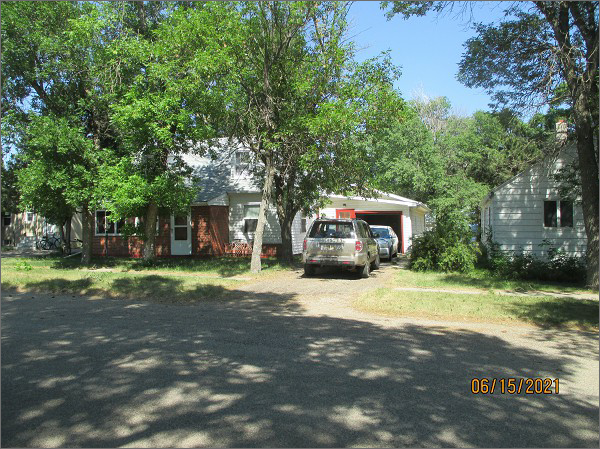 RECORD #4361LOT SIZE 51.5’ X 140                                                 GROUND FLOOR 768 SQ FTSINGLE FAMILY – 1 ½ STORY                                  TOTAL LIVING 1152 SQ FTAVERAGE QUALITY & CONDITION                         BASEMENT 768 SQ FTBUILT IN 1948                                                             HALF OF BASMT. FINISHED2015; ROOF FAIR, WINDOW AIR                            3 BEDROOMSNATURAL GAS, SOME NEWER WINDOWS           GARAGE 765 SQ FTSOLD ON 11/03/2020 FOR $50,000                     KNEE WALL PORCH 154 SQ FT  ASSESSED IN 2021 AT $56,550ASSESSED IN 2016 AT $28,720                                 RECORD #4361